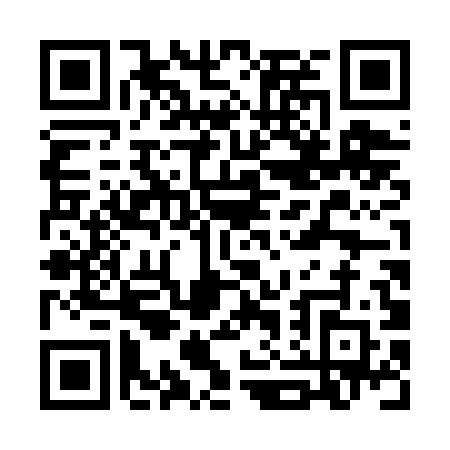 Prayer times for Zsigardimajor, HungaryMon 1 Jul 2024 - Wed 31 Jul 2024High Latitude Method: Midnight RulePrayer Calculation Method: Muslim World LeagueAsar Calculation Method: HanafiPrayer times provided by https://www.salahtimes.comDateDayFajrSunriseDhuhrAsrMaghribIsha1Mon2:185:0412:566:218:4911:182Tue2:205:0412:566:218:4811:173Wed2:215:0512:576:218:4811:164Thu2:235:0512:576:218:4811:155Fri2:245:0612:576:218:4711:146Sat2:265:0712:576:218:4711:137Sun2:285:0812:576:218:4611:118Mon2:305:0812:576:208:4611:109Tue2:315:0912:586:208:4511:0910Wed2:335:1012:586:208:4511:0711Thu2:355:1112:586:208:4411:0612Fri2:375:1212:586:198:4411:0413Sat2:395:1312:586:198:4311:0314Sun2:415:1412:586:198:4211:0115Mon2:445:1512:586:188:4110:5916Tue2:465:1612:586:188:4110:5717Wed2:485:1712:586:188:4010:5618Thu2:505:1812:586:178:3910:5419Fri2:525:1912:596:178:3810:5220Sat2:555:2012:596:168:3710:5021Sun2:575:2112:596:168:3610:4822Mon2:595:2212:596:158:3510:4623Tue3:015:2312:596:148:3410:4424Wed3:035:2412:596:148:3310:4225Thu3:065:2512:596:138:3210:4026Fri3:085:2612:596:128:3010:3827Sat3:105:2812:596:128:2910:3628Sun3:125:2912:596:118:2810:3429Mon3:155:3012:596:108:2710:3130Tue3:175:3112:596:108:2510:2931Wed3:195:3212:596:098:2410:27